OFFICE OF EQUITY, DIVERSITY AND INCLUSION

A100, 2500 University Drive NW 
Calgary, AB, Canada T2N 1N4
equity@ucalgary.ca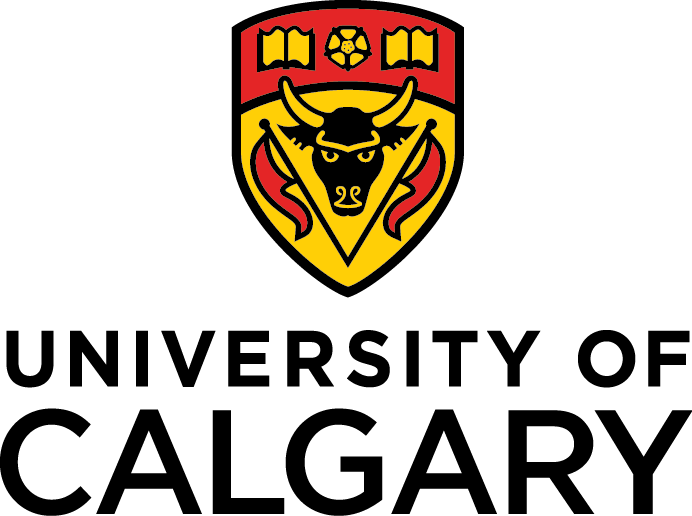 Additional Resources
Courageous Conversations Speaker Series hosted by the Office of Equity, Diversity and Inclusion presents:Anti-Racism and Decolonization in the University. This third event in the Decolonization and Questions of Justice in the University series features Dr. Verna St. Denis of the University of Saskatchewan and Dr. Shirley Anne Tate of the University of Alberta.Courtesy of Dr. Verna St. DenisSt. Denis, V. (2007b). Aboriginal education and anti-racist education: Building alliance across cultural and racial identity. Canadian Journal of Education, 30(4), 1068-1092. https://journals.sfu.ca/cje/index.php/cje-rce/article/view/2987Schick C, St. Denis V. Troubling National Discourses in Anti‐Racist Curricular Planning. CJE/RCE [Internet]. 2005 Sep. 2 [cited 2021 Dec. 7];28(3):295‐317. Available from: https://journals.sfu.ca/cje/index.php/cje-rce/article/view/2856St. Denis, V. & Schick, C. (2003). What makes anti-racist pedagogy in teacher education difficult?  Three popular ideological assumptions. The Alberta Journal of Educational Research, XLIX (1), 55-69. St. Denis, V. (2000). Indigenous Peoples, Globalizations, and Education: Making Connections.  The Alberta Journal of Educational Research, XLVI (1), 36-048. https://www.proquest.com/openview/1647c6711d78d959443e426c2f222910/1?pq-origsite=gscholar&cbl=34114Courtesy of Dr. Shirley Anne-TateTate, S.A. (2019), "Conclusion: Black/People of Colour Futurities – Decolonising Mind, Affect, Being and Power", Decolonising Sambo: Transculturation, Fungibility and Black and People of Colour Futurity (Critical Mixed-Race Studies), Emerald Publishing Limited, Bingley, pp. 139-154. https://doi.org/10.1108/978-1-78973-347-120191009Tate, S. A. (2020). The Student of Color Attainment Gap in Higher Education and the Institutional Culture of Equality, Diversity, and Inclusion. Handbook on Promoting Social Justice in Education, 1153-1171. https://link.springer.com/content/pdf/10.1007/978-3-030-14625-2_21.pdfTate, S (2019) The dark skin I live in: Decolonizing racial capitalism’s aesthetic hierarchies in the diaspora. Caribbean Review of Gender Studies, 13. pp. 173-198. ISSN 1995-1108 https://eprints.leedsbeckett.ac.uk/id/eprint/5008/